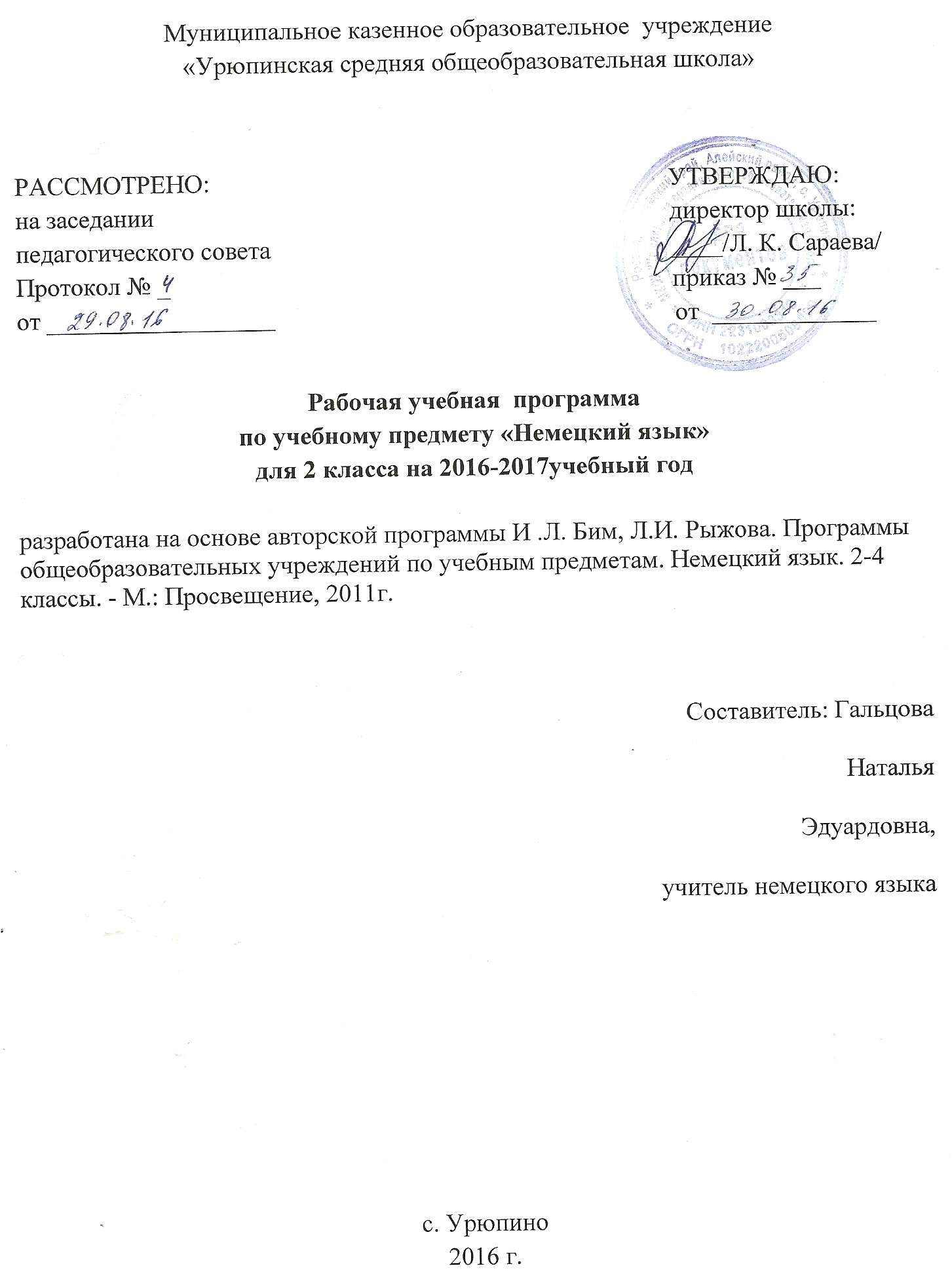 Пояснительная записка Данная рабочая программа предназначена для 2 класса общеобразовательных учреждений и составлена в соответствии с требованиями федерального государственного образовательного стандарта начального общего образования, в том числе к планируемым результатам освоения образовательной программы начального общего образования, на основе концепции духовно – нравственного развития и воспитания личности. Программа составлена на основе рабочей программы «Немецкий язык», предметная линия учебников  И.Л. Бим 2-4 классы, 2011. Представленная программа предусматривает изучение немецкого языка во 2 классе 68 часов (2 часа в неделю, 34 учебные недели) и полностью соответствует  авторской. В программе нашли отражение тенденции в развитии общего образования на его первой ступени, которые закреплены в федеральном государственном образовательном стандарте начального образования и прежде всего следующие:Личностно ориентированный, деятельностный, продуктивный характер обучения;Значительно больше внимания развитию уже в начальной школе общеучебных умений и универсальных учебных действий.Цели курсаИнтегративная цель обучения немецкому языку младших школьников включает развитие у учащихся начальной школы коммуникативной компетенции на элементарном уровне в четырёх основных видах речевой деятельности: аудировании, говорении, чтении и письме.Изучение немецкого языка в начальной школе имеет следующие цели:учебные (формирование коммуникативной компетенции элементарного уровня в устных (аудирование и говорение) и письменных (чтение и письмо) видах речевой деятельности);образовательные (приобщение учащихся к новому социальному опыту с использованием немецкого языка: знакомство младших школьников с миром зарубежных сверстников, с зарубежным детским фольклором и доступными образцами художественной литературы; воспитание дружелюбного отношения к представителям других стран, расширение кругозора и развитие межкультурных представлений);развивающие (развитие интеллектуальных функций и универсальных учебных умений младших школьников, повышение их речевых возможностей, укрепление учебной мотивации в изучении немецкого языка и расширение познавательных интересов);воспитательные (воспитание нравственных качеств личности младшего школьника, волевой саморегуляции, толерантного отношения и уважения к представителям иных культур, ответственного отношения к учёбе и порученному делу, чувства патриотизма).С учётом поставленных учебных, образовательных, воспитательных и развивающих целей изучения предмета «иностранный язык» в начальной школе формулируются следующие задачи:•        формировать у младших школьников отношение к иностранному языку как средству межличностного и межкультурного общения на основе взаимопонимания с теми, кто говорит и пишет на изучаемом языке, а также как средству познавательной деятельности через устное общение, чтение, слушание и письменную речь;расширять лингвистический кругозор младших школьников; развивать элементарные лингвистические представления, доступные младшим школьникам и необходимые для овладения устной и письменной речью на иностранном языке на элементарном уровне;обеспечить коммуникативно-психологическую адаптацию младших школьников к новому языковому миру для преодоления в дальнейшем психологического барьера и использования иностранного языка как средства общения;развивать личностные качеств младшего школьника, его внимание, мышление, память и воображение в процессе участия в моделируемых ситуациях общения, ролевых играх; в ходе овладения языковым материалом;развивать эмоциональную сферу детей в процессе обучающих игр, учебных спектаклей с использованием иностранного языка;приобщать младших школьников к новому социальному опыту за счёт проигрывания на иностранном языке различных ролей в игровых ситуациях, типичных для семейного, бытового, учебного общения;обучать учащихся начальной школы универсальным познавательным стратегиям и способам работы с компонентами учебно-методического комплекта, мультимедийным приложением, учебной информацией в сети интернет, символико-графической репрезентацией знаний, а также учебному сотрудничеству.Представленная программа обеспечивает достижение личностных, метапредметных и предметных результатов. Личностные результаты: • освоение социальной роли обучающегося, развитие мотивов учебной деятельности и формирование личностного смысла учения; • развитие самостоятельности и  личной  ответственности за свои поступки, в том числе в процессе учения; • формирование целостного, социально ориентированного взгляда на мир в его органичном единстве и разнообразии природы, народов, культур и религий;      • овладение начальными навыками адаптации в динамично изменяющемся и развивающемся мире; • формирование основ российской гражданской идентичности, чувства гордости за свою Родину, российский народ и историю России, осознание своей этнической и национальной принадлежности; формирование ценностей многонационального российского общества; становление гуманистических и демократических ценностных ориентаций; • формирование уважительного отношения к иному мнению, истории и культуре других народов; • формирование эстетических потребностей, ценностей и чувств; • развитие этических чувств, доброжелательности и эмоционально-нравственной отзывчивости, понимания и сопереживания чувствам других людей; • развитие навыков сотрудничества со взрослыми и сверстниками в разных социальных ситуациях, умения не создавать конфликтов и находить выходы из спорных ситуаций; • формирование установки на безопасный, здоровый образ жизни, наличие мотивации к творческому труду, работе на результат, бережному отношению к материальным и духовным ценностям. Метапредметные результаты: • овладение  способностью принимать и сохранять цели и задачи учебной деятельности, поиска средств её осуществления; • освоение способов решения проблем творческого и поискового характера; • формирование умения планировать, контролировать и оценивать учебные действия в соответствии с поставленной задачей и условиями её реализации; определять наиболее эффективные способы достижения результата; • формирование умения понимать причины успеха/неуспеха учебной деятельности и способности конструктивно действовать даже в ситуациях неуспеха; • освоение начальных форм рефлексии (самоконтроля, самоанализа, саморегуляции, самооценки); • использование знаково-символических средств представления информации для создания моделей изучаемых объектов и процессов, схем решения учебных и практических задач; • активное использование речевых средств и средств информационных и коммуникационных технологий (далее – ИКТ) для решения коммуникативных и познавательных задач; • использование различных способов поиска (в справочных источниках и открытом учебном информационном пространстве сети Интернет), сбора, анализа и интерпретации информации в соответствии с коммуникативными и познавательными задачами и технологиями обучения; • овладение навыками смыслового чтения текстов различных стилей и жанров в соответствии с целями и задачами обучения на доступном младшим школьникам уровне; осознанное построение речевого высказывания в соответствии с задачами коммуникации и составление текстов в устной и письменной форме с учётом возможностей младших школьников; • овладение логическими действиями сравнения, анализа, синтеза, обобщения, установления аналогий и причинно-следственных связей, построения рассуждений, отнесения к известным понятиям; • готовность слушать собеседника и вести диалог; готовность признавать возможность существования различных точек зрения и права каждого иметь свою; излагать своё мнение и аргументировать свою точку зрения и оценку событий; • умение работать в группе и определять общую цель и пути её достижения; умение договариваться о распределении функций и ролей в совместной деятельности; осуществлять взаимный контроль в совместной деятельности, адекватно оценивать собственное поведение и поведение окружающих; • готовность конструктивно разрешать конфликты посредством учёта интересов сторон и сотрудничества; • овладение базовыми предметными и межпредметными понятиями, отражающими существенные связи и отношения между объектами и процессами; • умение работать в материальной и информационной среде начального общего образования (в том числе с учебными моделями). Предметные результаты: А. В коммуникативной сфере: • языковые представления и навыки (фонетические, орфографические, лексические и грамматические); • говорение (элементарный диалог этикетного характера, диалог в доступных ребёнку типичных ситуациях, диалог с вопросами и побуждением к действию, монологические высказывания с описаниями себя, семьи и других людей, предметов, картинок и персонажей); • аудирование (понимание на слух речи учителя и других учащихся, восприятие основного содержания несложных аудиотекстов и видеофрагментов на знакомом учащимся языковом материале); • чтение (восприятие текстов с разной глубиной понимания ограниченного объёма, соответствующих изученному тематическому материалу и интересам учащихся с соблюдением правил чтения и осмысленного интонирования); • письмо (техника написания букв и соблюдение орфографических правил, опора на образец, письменное заполнение пропусков и форм, подписи под предметами и явлениями, поздравительные открытки, личное письмо ограниченного объёма); • социокультурная осведомлённость (немецкоговорящие страны, литературные персонажи, сказки народов мира, детский фольклор, песни, нормы поведения, правила вежливости и речевой этикет). Б. В познавательной сфере: • формирование элементарных системных языковых представлений об изучаемом языке (звуко-буквенный состав, слова и словосочетания, утвердительные, вопросительные и отрицательные предложения, порядок слов, служебные слова и грамматические словоформы); • умение выполнять задания по усвоенному образцу, включая составление собственных диалогических и монологических высказываний по изученной тематике; • перенос умений работы с русскоязычным текстом на задания с текстом на немецком языке, предполагающие прогнозирование содержания текста по заголовку и изображениям, выражение своего отношения к прочитанному, дополнение содержания текста собственными идеями в элементарных предложениях; • умение использовать учебно-справочный материал в виде словарей, таблиц и схем для выполнения заданий разного типа; • осуществлять самооценку выполненных учебных заданий и подводить итоги усвоенным знаниям на основе заданий для самоконтроля. В. В ценностно-ориентационной сфере: • восприятие языка как общечеловеческой ценности, обеспечивающей познание, передачу информации, выражение эмоций, отношений и взаимодействия с другими людьми; • ознакомление с доступными возрасту культурными ценностями других народов и своей страны, известными героями, важными событиями, популярными произведениями, а также нормами жизни; • перспектива использования изучаемого языка для контактов с представителями иной культуры, возможность рассказать друзьям о новых знаниях, полученных с помощью иностранного языка, вероятность применения начальных знаний иностранного языка в зарубежных турах с родными.Г. В эстетической сфере: • знакомство с образцами родной и зарубежной детской литературы, поэзии, фольклора и народного литературного творчества; • формирование эстетического вкуса в восприятии фрагментов родной и зарубежной детской литературы, стихов, песен и иллюстраций; • развитие эстетической оценки образцов родной и зарубежной детской литературы, стихов и песен, фольклора и изображений на основе образцов для сравнения. Д. В трудовой сфере: • умение сохранять цели познавательной деятельности и следовать её задачам при усвоении программного учебного материала и в самостоятельном учении; • готовность пользоваться доступными возрасту современными учебными технологиями, включая ИКТ, для повышения эффективности своего учебного труда; • начальный опыт использования вспомогательной и справочной литературы для самостоятельного поиска недостающей информации, ответа на вопросы и выполнения учебных заданий.Срок реализации программы: 1год.Используемые формы, способы и средства проверки результатов обучения: словарный диктант, тест, контрольная работа, диалогическая, монологическая речь(тема).Формы, методы обучения иностранному языку(немецкому): индивидуальная, парная, групповая, коллективная.Методы:наглядно-иллюстративный метод (объяснительно-иллюстративный), игровые формы, развитие творческой деятельности, метод работы с учебником, частично- поисковый, метод проблемного обучения.Приемы: фонетическая зарядка, работа с учебником, написание словаря, игра, кроссворд, загадки, соревнования, ролевая игра, беседа, практические занятия, подвижные формы работы (физкультминутки, сопровождающиеся рифмовками), тесты.Содержание учебного предметаТематический план по немецкому языку для 2 классаОбщее количество часов: 68Перечень учебно-методического обеспеченияУМК, применяемый на занятиях по немецкому языку для учащихся второго класса состоит из следующих составных частей:Учебник “Немецкий язык. Первые шаги для 2 класса (в двух частях)”, разработанный Бим И.Л.  Рыжовой Л.И., М.: Просвещение, 2011.  Аудиокассета - Бим И. Л., Рыжова Л. И. «Немецкий язык. 2 класс». Аудиокурс к учеб. (1CD MP3) (первый год обучения). – М.: Просвещение, 2011.Рабочая тетрадь с заданиями в двух частях (А и Б), составленные авторами Бим И.Л. и Рыжовой Л.И., М.: Просвещение, 2011.Книга для учителя, составленная авторами Бим И.Л., Рыжовой Л.И., Садомовой Л.В., М.: Просвещение, 2015.Контрольные задания  - Каплина О. В., Бакирова И. Б. «Контрольные задания. 2 класс». Учебное пособие для общеобразовательных организаций. М.: Просвещение, 2016. Лист внесения изменений и дополнений в Рабочую программуПо предмету немецкий  язык Класс 2Учитель         Гальцова  Наталья  Эдуардовна№СодержаниеКол-во часов1.Знакомство (с одноклассниками, учителями, персонажами детских произведений: приветствие, прощание (с использованием типичных фраз немецкого этикета). Страна изучаемого языка и родная страна (общие сведения: название страны, столица, крупные города). Литературные персонажи популярных детских книг (имена героев книг, черты характера). Небольшие произведения детского фольклора на немецком языке (рифмовки, стихи, сказки). Некоторые формы немецкого речевого и неречевого этикета в ряде ситуаций общения.312.Я и мои друзья (новые друзья из Германии: имя, возраст, внешность, характер, увлечения/хобби. Переписка с зарубежным другом. Почта из Германии). Страна изучаемого языка (литературные персонажи немецких сказок: барон Мюнхаузен, Дюймовочка, госпожа Метелица, Золушка и др.)73.Я и моя семья (члены семьи Сабины, их имена, возраст. Какие они? Чем занимаются? Семья Джона: мама, папа, бабушка, дедушка, тетя, дядя и другие родственники). Я и мои друзья (переписка с зарубежными сверстниками). Домашнее животное (имя, возраст, характер, что умеет делать животное).64.Я и мои друзья (семья Свена и семья Сабины. Члены семьи, их имена, возраст, черты характера, профессии). Любимые животные. Мир моих увлечений (любимые занятия героев, что они любят делать, а что нет).75.Моя школа (школьный праздник «Прощай, 2-й класс!». Подготовка к празднику. Разучивание немецких песен, рифмовок. Сбор писем и фотографий из Германии. Переписка с немецкими друзьями. Составление программы праздника). Страна изучаемого языка. Небольшие произведения немецкого фольклора (сказка «Золотой гусь» братьев Гримм). Некоторые формы немецкого речевого и неречевого этикета в ряде ситуаций общения (в школе, во время совместной игры).76.Страна изучаемого языка (литературные персонажи популярных детских книг). Небольшие произведения детского фольклора на немецком языке (рифмовки, стихи, песни, сказка «Золотой гусь» братьев Гримм).67.Страна изучаемого языка (школьный праздник «Прощай, 2-й класс!»). Небольшие произведения детского фольклора на немецком языке (рифмовки, стихи, песни, сказка «Золотой гусь»).5№№ п/пНазвание раздела, темыКол-во часов№№ п/пНазвание раздела, темыКол-во часовДатаФактФактВодный курс (31 ч.)Водный курс (31 ч.)Водный курс (31 ч.)Водный курс (31 ч.)Водный курс (31 ч.)Водный курс (31 ч.)1Что надо знать перед тем, как отправиться в путь? Давайте познакомимся! 1. Познакомить учащихся с целями обучения иностранным языкам вообще и немецкому в частности. 2. Коротко рассказать о стране изучаемого языка — Германии. 3. Познакомить с УМК, с персонажами учебника и создать соответствующий настрой на изучение нового учебного предмета, пробудить любознательность, мотивацию к его изучению. 4. Познакомить второклассников с двумя проектами: — подготовкой на материале 1-й части учебника «Праздника алфавита»; — подготовкой к концу учебного года праздника «Прощай, 2-й класс!» — смотра достигнутого второклассниками за весь учебный год. Научить учащихся приветствовать друг друга и знакомиться на немецком языке, используя выражения: „Guten Tag!/Hallo! Ich heiße ... Und du? Und wie heißt du?“ Научить прощаться: „Auf Wiedersehen!“ 2. Познакомить с графикой и правилами чтения букв: Aa, Ee, Ii, Oo, Uu. Лексика и выражения классного обихода: Gut! Richtig! Setzt euch bitte! Steht bitte auf! 3. Познакомить с некоторыми нормами поведения при знакомстве, принятыми в Германии.11.096.096.092Итак, как поздороваться и представиться по-немецки?1. Тренировать У. в употреблении лексики речевого этикета при знакомстве, используя выражения: Guten Tag!/Hallo! Ich heiße ... Und du? Und wie heißt du? Auf Wiedersehen! 2. Научить У. проявлять вежливость при знакомстве, используя выражения: Freut mich! Sehr angenehm! 3. Познакомить У. с графикой и правилами чтения букв: Gg, Tt, Nn, повторить пройденные буквы.16.096.096.093О чём говорят пальчиковые куклы?1. Организовать повторение и дальнейшую тренировку У. в умении вести диалог «Знакомство». 2. Познакомить У. с правилами чтения удвоенных соглас- ных, а также с новыми буквами Ss, Hh, Dd, Cc, ß и букво- сочетаниями eu и ch. 3. Учить читать диалоги по ролям.18.098.098.094-5Поиграем? Споём?  1. Организовать тренировку и контроль успешности фор- мирования навыков и умений устной диалогической речи У. в ситуации «Знакомство». 2. Организовать повторение графики и правил чтения пройденных букв и буквосочетаний: Aa, Ee, Ii, Oo, Uu, Gg, Tt, Nn, Ss, Hh, Dd, Cc, ß, ei, ch — и развивать навыки чте- ния и письма. 213.0915.0913.0915.0913.0915.096А всё ли мы успели повторить?Отработать графику, технику чтения, тренировать У. в инсценировании диалогов.120.0920.0920.097Как при знакомстве представить других?1. Научить У. представлять при знакомстве других, используя речевой образец Das ist ..., Das sind ... . 2. Познакомить У. с новыми буквами: Ff, Rr, Ww. 3. Развивать технику чтения и письма.122.0922.0922.098Как уточнить, переспросить?1. Тренировать У. в ведении диалога «Знакомство». 2. Познакомить с буквами Mm, Ll, Jj и буквосочетаниями eu, аu. 3. Учить переспрашивать и давать на вопрос-сомнение утвердительный ответ.127.0927.0927.099Как на вопрос-сомнение дать отрицательный ответ?1. Учить У. на переспрос (вопрос-сомнение) давать утвер- дительный и отрицательный ответы. 2. Познакомить с буквами Bb, Kk и буквосочетанием ck. 3. Тренировать У. в ведении диалога «Знакомство» с представлением других людей.129.0929.0929.0910-11Поиграем?  Споём?  1. Повторить рифмованный материал, а также графику, орфографию (написание имён, цифр). 2. Тренировать в чтении диалогов. 3. Закрепить грамматические навыки У. (переспрос, положительный и отрицательный ответы на него).  24.106.104.106.104.106.1012А всё ли мы успели повторить? Индивидуализировать повторение, давая индивидуальные зада- ния с учётом реальных потребностей детей111.1011.1011.1013Как выяснить, кто это?1. Учить У. выяснять, кто это, при помощи вопроса „Wer ist das?“ и давать на него ответ. 2. Разучить новую грамматическую песенку. 3. Познакомить У. с графикой и правилами чтения букв Zz, Vv и буквосочетания ie.113.1013.1013.1014Итак, как спросить, кто это?1. Тренировать У. в употреблении специального вопроса „Wer ist das?“ и ответов на него. 2. Учить читать и разыгрывать диалоги в ситуации «Знакомство» с использованием вопроса „Wer ist das?“, обу- чать У. умению работать в парах и группах. 3. Познакомить У. с графикой и правилами чтения буквы Рр и буквосочетаний eh, ah, oh. 4. Познакомить У. с новыми цифрами: 8, 9, 10 — и учить считать от 1 до 10.118.1018.1018.1015Спрашиваем, как зовут сверстников, как зовут взрослых.1. Познакомить с новыми буквами Xx, Ää, Üü, Öö и бук- восочетанием chs. 2. Учить читать диалоги по ролям. 3. Учить употреблять при обращении со взрослыми вежливую форму „Wie heißen Sie?“, а также лексику речевого этикета: Bis bald! Sehr angenehm! 4. Познакомить У. с новыми цифрами: 11, 12 — и научить считать до 12.120.1020.1020.1016-17Поиграем? Споём? 1. Повторение рифмованного материала должно быть направ- лено на отработку произношения и лексики (например, названия чисел). 2. Обобщение и систематизацию языкового и речевого материала можно начать с перечисления того, каким речевым действиям дети уже научились225.1027.1025.1027.1025.1027.1018А все ли мы успели повторить? Повторить лексику за I четверть.18.118.118.1119Спросим, кто откуда.1. Учить У. выяснять, кто откуда, с помощью вопросов: „Woher kommst du? Woher kommen Sie?“, а также отвечать на эти вопросы: „Ich komme aus ...“ 2. Познакомить У. с графикой и правилами чтения буквосочетаний sch, sp, st. 3. Учить читать и разыгрывать диалоги. 4. Повторить числительные и счёт до 12. 5. Познакомить У. с некоторыми страноведческими реалиями (названиями немецких городов, как принято называть номер телефона в Германии).110.1110.1110.1120Как спросить о возрасте?1. Учить У. выяснять возраст собеседника с помощью вопросов: „Wie alt bist du? Wie alt sind Sie?“ и выражений „Sagt bitte/Sagen Sie bitte ...“, а также отвечать на запрашиваемую информацию: „Ich bin 7 Jahre alt.“ 2. Учить У. работать с картинками. 3. Познакомить У. с графикой и правилами чтения бук- восочетаний: tz, th, ph. 4. Учить читать и разыгрывать диалоги.115.1115.1115.1121Что мы уже можем сообщить о себе?1. Учить У. делать краткое сообщение о себе, используя выражения: „Ich heiße ... Ich komme aus ... Ich bin ... Jahre alt.“ 2. Познакомить У. с картой Германии, названием этой страны на немецком языке, названиями немецких городов. 3. Познакомить с буквосочетаниями tsch, aa, äu, учить У. читать названия немецких городов и немецкое название Германии.117.1117.1117.1122-23Поиграем? Споём?  1. Повторить известные буквы и буквосочетания, а также начало алфавитной песенки. 2. Тренировать У. в чтении диалогов, а также в умении вести диалоги в ситуации «Знакомство», в том числе диалог- расспрос „Woher kommst du/kommen Sie?“. 3. Активизировать подготовку к «Празднику алфавита»: начать разучивать песенку „Jetzt kommt Hampelmann“, а также познакомиться с персонажами немецких книжек — участниками «Праздника алфавита». 4. Тренировать У. в умении оперировать количественными числительными от 1 до 12. 222.1124.1122.1124.1122.1124.1124А всё ли мы успели повторить? Повторить рифмованный материал, отрабатывая произношение, а также все грамматические песенки.129.1129.1129.1125Итак, кто идёт на «Праздник алфавита»?1. Учить употреблять в РО1 (называние предмета, лица) имена существительные, нарицательные. Дать представление об употреблении определённого и неопределённого артиклей. 2. Учить заменять существительные всех трёх родов в ед. ч. личными местоимениями. 3. Познакомить с новыми буквами: Qq, Yy — и буквосочетанием qu.11.121.121.1226Как сказать, кто какой?1. Повторить немецкий алфавит и известные буквосочетания. Разучить до конца алфавитную песенку. 2. Повторить употребление определённого и неопределённого артиклей и личных местоимений в ед. ч. и познакомить с личным местоимением sie (мн. ч.). 3. Познакомить У. с новыми буквосочетаниями: ng, ig. 4. Учить У. характеризовать персонажей учебника, а также героев детских книг, используя РО2 с прилагательными: jung, alt, lustig, traurig, groß, klein, gut. Тренировать У. в чтении мини-текстов.16.126.126.1227Итак, кто какой?1. Повторить алфавит и буквосочетания. 2. Тренировать У. в чтении. 3. Познакомить У. с новыми словами, обозначающими качество: böse, schön, klug, fleißig, nett, nicht besonders, — и развивать умение характеризовать людей, животных.18.128.128.1228Готовимся к «Празднику алфавита».1. Начать разучивать новую песенку к «Празднику алфавита». 2. Повторить материал прошлого урока. 3. Учить говорить друг другу комплименты и кратко характеризовать участников и персонажей «Праздника алфавита», а также окружающих. 4. Учить читать краткие сообщения и представлять себя в роли сказочных героев, которые придут на «Праздник алфавита».113.1213.1213.1229Поиграем? Споём? 1. Повторить весь рифмованный материал и песенки. 2. Повторить все пройденные речевые образцы, в частности специальные и общие вопросы. 3. Тренировать У. в умении рассказывать о себе в роли сказочного персонажа, а также в Я-роли.115.1215.1215.1230А все ли мы успели повторить?Познакомить со  списком слов и выражений, которые учащиеся должны знать и уметь употреблять в речи при завершении вводного курса.120.1220.1220.1231«Праздник алфавита».122.1222.1222.12Наши новые литературные персонажи. Кто они? Какие они? (7 ч.)Наши новые литературные персонажи. Кто они? Какие они? (7 ч.)Наши новые литературные персонажи. Кто они? Какие они? (7 ч.)Наши новые литературные персонажи. Кто они? Какие они? (7 ч.)Наши новые литературные персонажи. Кто они? Какие они? (7 ч.)Наши новые литературные персонажи. Кто они? Какие они? (7 ч.)32Мы знаем некоторых персонажей немецких книжек, не так ли?1. Учить читать в группах небольшие тексты о персонажах немецких сказок, определяя значение новых слов по контексту, пользуясь сносками. 2. Развивать навыки письма. 3. Учить рассказывать о персонажах немецких книжек.133А вот новые   литературные персонажи.1. Научить понимать на слух и читать новые рифмовки. 2. Познакомить со спряжением глагола-связки sein в Präsens. 3. Учить читать письма сверстников из Германии. 4. Учить отвечать на вопрос „Was machen sie?“.112.0112.0112.0134-35Почта пришла.1. Тренировать в употреблении глагола-связки sein. 2. Познакомить с новой лексикой (по подтеме „Die Post“), а также с названиями цветов. 3. Учить читать небольшие по объёму тексты вслух. 4. Учить писать поздравительную открытку.217.0119.0117.0119.0117.0119.0136-37Мы играем и поем.1. Повторить лексику и тренировать У. в её употреблении, развивать умение кратко сообщать, рассказывать о ком-либо. 2. Тренировать У. в употреблении глагола-связки sein. 3. Учить читать «рассказы-загадки» и составлять свои по аналогии.224.0126.0124.0126.0124.0126.0138Что мы не успели сделать?Работа над развитием устных высказываний школьников, например рассказ о себе, друге.131.0131.0131.01Чьи это фото? Что они рассказывают? (6 ч.)Чьи это фото? Что они рассказывают? (6 ч.)Чьи это фото? Что они рассказывают? (6 ч.)Чьи это фото? Что они рассказывают? (6 ч.)Чьи это фото? Что они рассказывают? (6 ч.)Чьи это фото? Что они рассказывают? (6 ч.)39Семейные фотографии из Германии.1. Познакомить У. с лексикой по теме «Семья». 2. Учить читать небольшие тексты с полным пониманием, пользуясь сносками. 3. Учить вести диалог по телефону в ситуации «Номер набран неправильно».12.022.022.0240А чья эта семейная фотография?1. Тренировать в употреблении известной лексики по теме «Семья», познакомить с новой. 2. Учить работать с картинкой: высказывать предположения о её содержании, используя речевые клише „Ich glaube“, „Ich weiß nicht“ (по опорам). 3. Тренировать в восприятии на слух и чтении текста. 4. Познакомить с притяжательными местоимениями mein и dein.17.027.027.0241Письмо от Свена.1. Повторить и систематизировать лексику по теме «Семья». 2. Учить написанию письма зарубежному сверстнику. 3. Познакомить с употреблением вопросительных слов „Wo?“ и „Warum?“.19.029.029.0242-43Мы играем и поем. 1. Повторить рифмовки и песенки, выученные на предыдущих уроках. 2. Тренировать в употреблении притяжательных местои- мений mein, dein. 3. Учить рассказывать о своей семье, писать о ней в «Книгу о себе».214.0216.0214.0216.0214.0216.0244Что мы не успели сделать?Чтение текста „Fotoalbum“ из факультативного раздела „Lesen macht Spaß“121.0221.0221.02Что делают Сабина и Свен дома охотно? А мы? (7 ч.)Что делают Сабина и Свен дома охотно? А мы? (7 ч.)Что делают Сабина и Свен дома охотно? А мы? (7 ч.)Что делают Сабина и Свен дома охотно? А мы? (7 ч.)Что делают Сабина и Свен дома охотно? А мы? (7 ч.)Что делают Сабина и Свен дома охотно? А мы? (7 ч.)45-46Что рассказывают семейные фотографии Свена?1. Учить понимать со слуха небольшие тексты. 2. Учить читать, семантизируя новую лексику по контексту и с опорой на сноски (на плашках). 3. Учить рассказывать о семье с опорой на вопросы и рисунки. 4. Познакомить с притяжательными местоимениями sein, ihr и учить отвечать на вопрос „Wessen?“, используя их.228.022.0328.022.0328.022.0347Что охотно делают Сабина и Свен? А вы?1. Тренировать У. в чтении и письме. 2. Учить называть различные действия, используя глаголы в 3-м л. ед. ч. в Präsens. 3. Познакомить У. с притяжательными местоимениями unser и euer и тренировать У. в их употреблении.17.037.037.0348Что Сабина и Свен не охотно делают?1. Тренировать У. в чтении и письме. 2. Учить У. возражать, употребляя отрицание nicht с глаголами. 3. Учить отвечать на вопросы „Was machst du?“, „Was macht er?“.19.039.039.0349-50Мы играем и поем.  1. Повторить считалки, рифмовки и песни из предыдущих уроков. 2. Тренировать У. в умении: а) называть свои действия и действия других лиц; б) рассказывать о Сабине, Свене; в) рас- сказывать о себе и своей семье. 3. Учить беседовать по телефону.214.0316.0314.0316.0314.0316.0351Что мы не успели сделать?Повторить инсценирование телефонного разговора в парах.121.0321.0321.03Что мы не все делаем? (7 ч.)Что мы не все делаем? (7 ч.)Что мы не все делаем? (7 ч.)Что мы не все делаем? (7 ч.)Что мы не все делаем? (7 ч.)Что мы не все делаем? (7 ч.)52Аня и Саша играют в репортеров.Учить называть различные действия, используя глаголы в Präsens в 1-м и 2-м л. ед. ч. Познакомить с парадигмой спряжения глаголов в Präsens. Учить выступать в роли репортёров и брать интервью у своих товарищей. Совершенствовать умения и навыки аудирования.123.0323.0323.0353-54О чем говорят сегодня дети на уроке немецкого языка?  Познакомить У. с персонажем немецкого фольклора Касперле и тренировать в использовании известных им глаголов в настоящем времени. Дать представление об особенностях спряжения сильных глаголов с корневой гласной „e“. Учить принимать участие в обсуждении программы проведения праздника.24.046.044.046.044.046.0455Аня и Саша пишут письма Сабине и Свену. А вы?1. Учить осуществлять поиск информации в тексте. 2. Учить У. правильному оформлению письма на немецком языке. 3. Принимать участие в беседе, отвечая на вопросы Пикси. 4. Познакомить со спряжением сильных глаголов с корневой гласной „a“.111.0418.0418.0456-57Мы играем и поем.  1. Повторить рифмовки, считалки, песенки, заученные на предыдущих уроках. 2. Тренировать в употреблении глаголов с корневыми гласными „a“ и „au“. 3. Учить рассказывать о своём друге или подруге. 4. Познакомить У. с 1-й сценой сказки «Золотой гусь» и научить читать текст сказки по ролям. 213.0418.0418.0420.0418.0420.0458Что мы не успели сделать?Работа над текстом „Markus spielt am Computer“ из раздела „Lesen macht Spaß“.120.0420.0420.04Мы играем на нашем празднике сценки из сказки? (6 ч.)Мы играем на нашем празднике сценки из сказки? (6 ч.)Мы играем на нашем празднике сценки из сказки? (6 ч.)Мы играем на нашем празднике сценки из сказки? (6 ч.)Мы играем на нашем празднике сценки из сказки? (6 ч.)Мы играем на нашем празднике сценки из сказки? (6 ч.)59Касперле говорит: «Кто хочет, тот может»! Верно?1. Учить рассказывать о том, кто что может и хочет делать. 2. Познакомить У. с особенностями употребления глаголов können и wollen, которые изменяются особым образом. 3. Учить читать текст сказки по ролям, используя сноски на плашках для понимания незнакомых слов.125.0460Как Касперле хочет принцессу развеселить?1. Учить выражать желание с помощью глагола wollen и рас- сказывать о том, кто что умеет делать, используя глагол können. 2. Учить отдавать команды, выражать просьбу или приказание. 3. Читать сказку по ролям с полным пониманием содержания.127.0461Кто однажды пришел к королю?1. Учить У. отдавать команды, приказания, а также понимать их на слух и выполнять. 2. Учить читать текст сказки с полным пониманием содержания. 3. Учить инсценировать сказку.12.0562-63Мы играем и поем.  1. Повторить содержание последней сцены из сказки «Золотой гусь». 2. Учить читать с полным пониманием текст сказки и находить в тексте ответы на вопросы. 3. Выучить к празднику новую рифмовку.24.0511.0564Что мы не успели сделать?Развитие навыков чтения текста „Der Unsinnsonntag“ из факультативного раздела „Lesen macht Spaß“116.05Добро пожаловать на наш праздник! (5 ч.)Добро пожаловать на наш праздник! (5 ч.)Добро пожаловать на наш праздник! (5 ч.)Добро пожаловать на наш праздник! (5 ч.)Добро пожаловать на наш праздник! (5 ч.)Добро пожаловать на наш праздник! (5 ч.)65Скоро наш праздник. Или?  1. Учить читать объявление о празднике и обсуждать его. 2. Учить читать с полным пониманием содержание текста сказки и инсценировать её. 118.0566-67Как заканчивается сказка?  1. Учить кратко рассказывать содержание прочитанного с опорой на текст с пропусками. 2. Учить воспринимать текст сказки на слух. 3. Учить читать текст с полным пониманием.223.0525.0523.0525.0568Наш праздник «Прощай, 2 класс!»Проведение смотра достигнутого в форме праздника130.0530.05Дата внесения измененийХарактеристика измененийРеквизиты документа, которым закрепленоизменениеПричина изменений